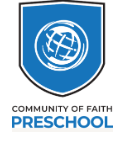 ACTIVITY PERMISSION FORM Bikes/Trikes/Bounce House/Face Paint/ Transportation/Water Play Child’s Full Name: ____________________________________________________________Childs Date of Birth: _________________________________Please Initial “Give” or “Do Not” Give belowI hereby __________ give __________ do not give-consent for my child to be transported by ambulance/police and supervised by a Community of Faith Weekday Preschool employees for emergency medical care. I hereby __________ give ___________ do not give-consent for my child to participate in the following weekday preschool activities-Bikes, Trikes, Coupe Cars, Bounce House, Face Painting, Water Activities. _______________________________________________			_______________________Signature of Parent/Guardian 					Date 											     REV8.2022